New beginningsReading: Luke 19:1-6, 8Jesus was going through the city of Jericho. In Jericho there was a man named Zacchaeus. He was a wealthy, very important tax collector. He wanted to see who Jesus was. There were many others who wanted to see Jesus too. Zacchaeus was too short to see above the people. So he ran to a place where he knew Jesus would come. Then he climbed a sycamore tree so he could see him.When Jesus came to where Zacchaeus was, he looked up and saw him in the tree. Jesus said, ‘Zacchaeus, hurry! Come down! I must stay at your house today.’Zacchaeus hurried and came down. He was happy to have Jesus in his house.Zacchaeus said to the Lord, ‘I want to do good. I will give half of my money to the poor. If I have cheated anyone, I will pay them back four times more.Thought about the readingWe are at the beginning of a new year. This is a time when people often make a New Year Resolution, which is something they want to get better at. A resolution could be to keep your room tidy or eat less cake. In the reading, we hear about Zacchaeus. He was not a good man. He collected taxes for the government. He may have cheated people and kept some for himself. When he met Jesus, he made a resolution to pay everyone back and to give money to the poor. He had a new beginning!When we decide to follow Jesus, we too can have a new beginning. Like Zacchaeus, we can stop doing wrong and start again.PrayerLord Jesus, thank you that at the start of this new year, I can have a new beginning. Please help me to stop doing the things that make you sad and follow you.Amen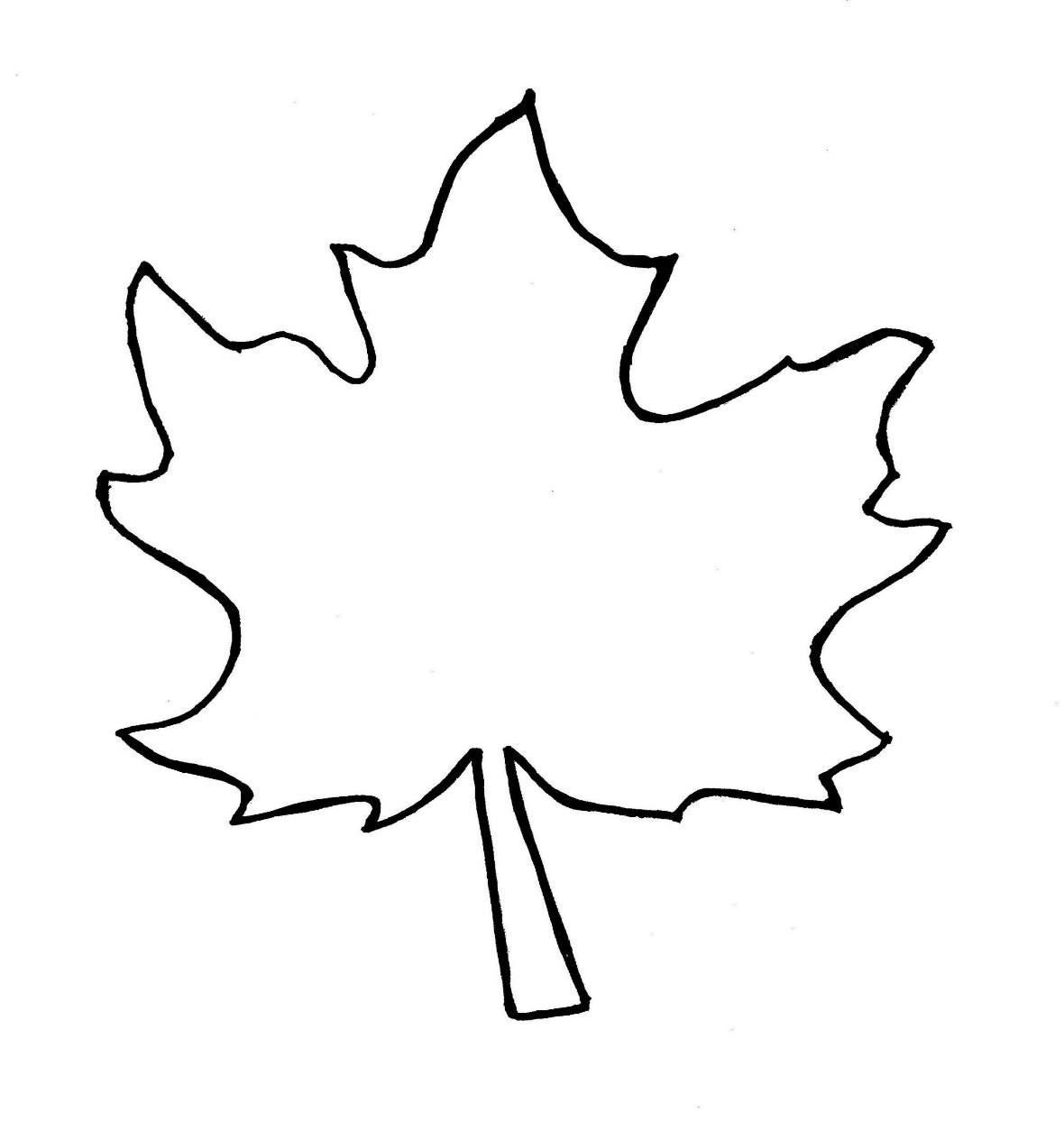 Starting again can sometimes be called ‘Turning over a new leaf’Is there something you would like to do better this year? Write or draw a picture of it on the leaf.Cambridge CausewaySpring 2021Bible Study notesAll Things New:New beginningsBy Chrissy Cole